「第37回むし歯予防全国大会 in 岐阜」	開催要領大会テーマ「フッ化物洗口で街が変わった!!」1.開催趣旨			「歯の健康から日本一健康な市を目指して」を掲げる岐阜県山県市では、フッ化物洗口開始後の10年間で12歳児永久歯むし歯経験本数(DMFT指数)0.08、“県下一むし歯の無い街"を達成しました。フッ化物洗口の導入をきっかけに、むし歯が目に見えて減少しました。この結果が基盤となり、各学校では健康教育が充実して、WHO提唱のヘルス・プロモーティングスクール(HPS:健康な学校づくり)の構築を目指すようになりました。		今大会では専門家だけでなく、「フッ化物洗口を導入したいと考えているけど・・」「実施しているけど質問がある」という関係者の皆さんと意見交換したいと考えています。会員以外でも興味をお持ちの方をお誘いの上、ご参加をお願いいたします。		2.開催目時	平成26年10月4日(土)13:00～17:30	3.会	場	朝日大学6号館1・2階				岐阜県瑞穂市穂積1851   TEL(代)058-329-1111		4.主	催	NPO法人日本むし歯予防フッ素推進会議(通称NPO日F会議)		5.主	管	山県口腔保健協議会、朝日大学歯学部口腔感染医療学講座社会口腔保健分野6.後	援	日本歯科医師会、8020推進財団、目本学校歯科医会、目本歯科衛生士会、		日本口腔衛生学会、日本WHO協会、岐阜県、朝日大学、岐阜県歯科医師会、岐阜県歯科衛生士会、山県市、山県歯科医師会		7.事務局	〒501-0296岐阜県瑞穂市穂積1851 朝日大学歯学部社会口腔保健学分野内		   第37回むし歯予防全国大会岐阜事務局	実行委員長　磯﨑篤則			E-mail: noda-nitif@alice.asahi-u.ac.jp  TEL/FAX 058-329-1497	8.アクセス		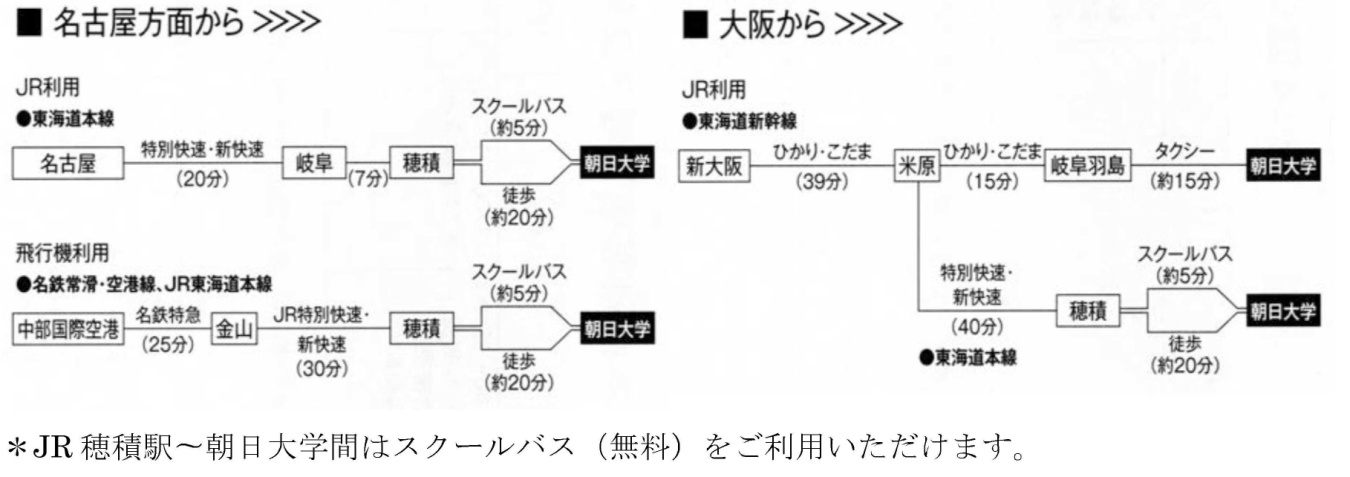 